  Умение хорошо плавать – одна из важнейших гарантий безопасного отдыха на воде, но помните, что даже хороший пловец должен соблюдать постоянную осторожность, дисциплину и строго придерживаться правил поведения на воде.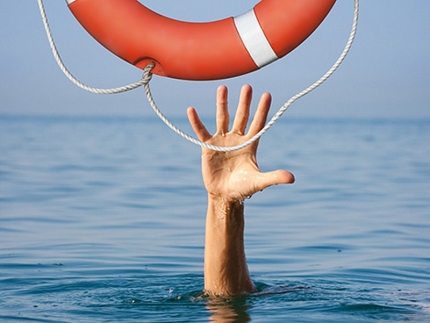   Отдел по делам ГО и ЧС администрации  Новоорского района Оренбургской области напоминает, что основными причинами гибели людей на воде является грубое нарушение правил безопасного поведения на воде, купание в неустановленных местах, а также купание в нетрезвом состоянии.    Парадокс, но гибнут, в основном, хорошие пловцы. Это, прежде всего, следствие излишней самонадеянности, которая часто появляется после принятия спиртного. Одной из главных причин потопления является судорога. Эту реакцию организма вызывает резкий перепад температур, поэтому особенно небезопасно купаться в жару либо после физических нагрузок.  Лучше всего купаться в специально оборудованных местах: пляжах, бассейнах, купальнях; обязательно предварительно пройти медицинское освидетельствование и ознакомившись с правилами внутреннего распорядка мест для купания.   В походах место для купания нужно выбирать там, где чистая вода, ровное песчаное или гравийное дно, небольшая глубина (до 2м), нет сильного течения (до 0,5 м/с).   Начинать купаться рекомендуется в солнечную безветренную погоду при температуре воды 17-19 *С, воздуха 20-25*С. В воде следует находиться 10-15 минут, перед заплывом необходимо предварительно обтереть тело водой.   При переохлаждении тела пловца в воде могут появиться судороги, которые сводят руку, а чаще ногу или обе ноги. При судорогах надо немедленно выйти из воды. Если нет этой возможности, то необходимо действовать следующим образом:1.Изменить стиль плавания – плыть на спине. 2.При ощущении стягивания пальцев руки, надо быстро, с силой сжать кисть руки в кулак, сделать резкое отбрасывающее движение рукой в наружную сторону, разжать кулак. 3.При судороге икроножной мышцы необходимо при сгибании двумя рукам и обхватить стопу пострадавшей ноги и с силой подтянуть стопу к себе. 4.При судорогах мышц бедра необходимо обхватить рукой ногу с наружной стороны ниже голени у лодыжки (за подъем) и, согнув ее в колени, потянуть рукой с силой назад к спине. 5.По возможности произвести укалывание любым острым подручным предметом (булавкой, иголкой и т.п.) 6.Уставший пловец должен помнить, что лучшим способом для отдыха на воде является положение «лежа на спине».   Чтобы избавиться от воды, попавшей в дыхательные пути и мешающей дышать, нужно немедленно остановиться, энергичными движениями рук и ног удерживаться на поверхности воды и, поднять голову возможно выше, сильно откашляться. Чтобы избежать захлебывания в воде, пловец должен соблюдать правильный ритм дыхания. Плавая в волнах, нужно внимательно следить за тем, чтобы делать вдох, когда находишься между гребнями волн. Плавая против волн, следует спокойно подниматься на волну и скатываться с нее. Если идет волна с гребнем, то лучше всего подныривать под нее немного ниже гребня.   Попав в быстрое течение, не следует бороться против него, необходимо не нарушая дыхания плыть по течению к берегу.         Оказавшись в водовороте, не следует поддаваться страху, терять чувство самообладания. Необходимо набрать побольше воздуха в легкие, погрузиться в воду и, сделав сильный рывок в сторону по течению, всплыть на поверхность.         Запутавшись в водорослях, не делайте резких движений и рывков. Необходимо лечь на спину, стремясь мягкими, спокойными движениями выплыть в ту сторону, откуда приплыл. Если все-таки не удается освободиться от растений, то освободив руки, нужно поднять ноги и постараться осторожно освободиться от растений при помощи рук. Нельзя подплывать близко к идущим судам с целью покачаться на волнах.  Опасно прыгать (нырять) в воду в неизвестном месте – можно удариться головой о грунт, корягу, сваю и т.п., сломать шейные позвонки, потерять сознание и погибнуть.   Не менее опасно нырять с плотов, катеров, лодок, пристаней и других плавучих сооружений. Под водой могут быть бревна – топляки, сваи, рельсы, железобетон и пр. Нырять можно лишь в местах, специально для этого оборудованных. Нельзя купаться у крутых, обрывистых и заросших растительностью берегов. Здесь склон дна может оказаться очень засоренным корнями и растительностью. Иногда песчаное дно бывает зыбучим, что опасно для не умеющих плавать.         Важным условием безопасности на воде является строгое соблюдение правил катания на лодке. Нельзя выходить в плавание на неисправной и полностью необорудованной лодке. Перед посадкой в лодку, надо осмотреть ее и убедиться в наличии весел, руля, уключин, спасательного круга, спасательных жилетов по числу пассажиров, и черпака для отлива воды. Посадку в лодку производить, осторожно ступая посреди настила. Садиться на балки (скамейки) нужно равномерно. Ни в коем случае нельзя садиться на борт лодки, пересаживаться с одного места на другое, а также переходить с одной лодки на другую, раскачивать лодку и нырять с нее.         Запрещается кататься на лодке детям без сопровождения взрослых, перегружать лодку сверх установленной нормы для этого типа лодки, пересекать курс моторных судов, близко находиться к ним и двигаться по судовому ходу. Опасно подставлять борт лодки параллельно идущей волне. Волну надо «резать» носом лодки поперек или под углом.         Если лодка опрокинется, в первую очередь нужно оказать помощь тому, кто в ней нуждается. Лучше держаться всем пассажирам за лодку и общими усилиями толкать ее к берегу или на мелководье.ПОМНИТЕ! Выполнение указанных рекомендаций обеспечит Вам безопасный отдых на воде.         Никогда не купайтесь в одиночку! Рядом с вами всегда должен быть кто-нибудь, чтобы в случае необходимости оказать помощь.Что делать, если на ваших глазах тонет человек?         Помните: подплывать к утопающему опасно – человек в панике может потянуть вас вслед за собой. Не позволяйте хвататься за вас, транспортировать пострадавшего надо так, чтобы его дыхательные пути находились над поверхностью воды. Если доставленный на берег находится в бессознательном состоянии, необходимо освободить его дыхательные пути от воды. Для этого переклоните его через колено, положив на живот, головой вниз. Затем тряхните несколько раз. Ребенка или подростка можно взять за ноги и аккуратно потрусить головой вниз. Если состояние не улучшилось, необходимо провести искусственную вентиляцию легких и непрямой массаж сердца. Особенно внимательно следите за детьми, ведь известны случаи, когда малыши захлебывались водой даже на мели. Находясь на пляже, никогда не забывайте о безопасности! ЕСЛИ ТОНЕТ ЧЕЛОВЕК Бросьте тонущему человеку плавающий предмет, ободрите его, позовите помощь.         Добираясь до пострадавшего вплавь, учтите течение реки. Если тонущий не контролирует свои действия, подплывите к нему сзади и, захватив за голову, под руку, за волосы, буксируйте к берегу.         На берегу необходимо оказать доврачебную помощь, ликвидировать кислородную недостаточность, применять реанимационные меры. Обязательно вызвать скорую медицинскую помощь. ПОМНИТЕ! Нарушение правил безопасного поведения на воде – это главная причина гибели людей (в том числе детей).ОСНОВНЫЕ ПРАВИЛА БЕЗОПАСНОГО ПОВЕДЕНИЯ НА ВОДЕ • когда купаешься, поблизости от тебя должны быть люди; • нельзя употреблять спиртные напитки, находясь вблизи воды; • не заходи на глубокое место, если не умеешь плавать или плаваешь плохо; • не ныряй в незнакомых местах; • не заплывай за буйки; • нельзя выплывать на судовой ход и приближаться к судну; • не устраивай в воде игр, связанных с захватами; • нельзя плавать на надувных матрасах и камерах (если плохо плаваешь); • не пытайся плавать на бревнах, досках, самодельных плотах; • если ты решил покататься на лодке, выучи основные правила безопасного поведения в этом случае; • необходимо уметь правильно управлять своими возможностями.  Паника – основная причина трагедий на воде. Никогда не поддавайся панике.При возникновении чрезвычайных ситуаций необходимо звонить по единому телефону спасения «112»,, сотовая связь «101» со всех мобильных операторов. Также сохраняется возможность осуществить вызов одной экстренной оперативной службы по отдельному номеру любого оператора сотовой связи: это номера 102 (служба полиции), 103 (служба скорой медицинской помощи), 104 (служба газовой сети).